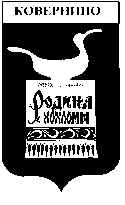        Администрация Ковернинского муниципального районаНижегородской областиП О С Т А Н О В Л Е Н И Е___12.08.2019____			                                                      №  _591_О внесении изменений в Реестр муниципальных услуг, предоставляемых Администрацией Ковернинского муниципального района Нижегородской областиВ целях повышения качества исполнения и доступности муниципальных услуг, в соответствии с Федеральным законом от 27.07.2010 № 210-ФЗ «Об организации предоставления государственных и муниципальных услуг», постановлением    Правительства   Нижегородской области  от  14.05.2010  N 274 "О реестре государственных и муниципальных услуг (функций), предоставляемых (исполняемых) органами исполнительной власти Нижегородской области и органами местного самоуправления муниципальных районов, городских округов, городских и сельских поселений Нижегородской области и подведомственными им организациями", постановлением Администрации Ковернинского муниципального района Нижегородской области от 27.12.2017  № 1113 «Об утверждении Порядка формирования и ведения Реестра муниципальных услуг, предоставляемых Администрацией Ковернинского муниципального района Нижегородской области», Администрация Ковернинского муниципального района Нижегородской области  п о с т а н о в л я е т:1. Внести изменения в Реестр муниципальных услуг, предоставляемых Администрацией Ковернинского муниципального района Нижегородской области, утвержденный постановлением Администрации Ковернинского муниципального района Нижегородской области от 22.01.2018 № 44, утвердив его в новой прилагаемой редакции. 2. Сектору информационных технологий, связи и технической защиты информации Администрации Ковернинского муниципального района (Вагин А.С) разместить настоящее постановление на сайте Администрации Ковернинского муниципального района в информационно-телекоммуникационной сети «Интернет» и обнародовать через районную библиотеку. 3. Настоящее постановление вступает в силу после официального опубликования (обнародования).4. Контроль за исполнением настоящего постановления оставляю за собой.Глава местного самоуправления					       О.П. ШмелевСОГЛАСОВАНО:Зам.главы администрации по социальным вопросам			        О.В. ЛоскунинаНачальник Финансового управления				                      В.Н. Соколова   Зав. организационно-правовым отделом                                                           С.В. НекрасоваКоррупциогенные факторы:выявлены/невыявлены _____________________/Зав.орг-правовым отделом С.В.Некрасова/Отпечатано в 12 экз.:В дело – 1В прокуратуру – 1В ГПД – 1В отдел экономики - 1 В финансовое управление – 1В сектор информационных технологий – 1В отдел образования – 1В комитет имущественных отношений – 1В ОКС – 1В организационно-правовой отдел – 1В отдел культуры и кино – 1В районную библиотеку - 1Смирнова М.Е.8 (83157) 2-28-27          Утвержден  постановлением АдминистрацииКовернинского муниципального района Нижегородской областиот «12» августа 2019 года  № 591 Реестрмуниципальных услуг (функций) предоставляемых (исполняемых) Администрацией Ковернинского муниципального района Нижегородской области Номер реестровой записиНаименование структурного подразделения Администрации, уполномоченного предоставлять (исполнять) муниципальную услугу (функцию)Название муниципальной функции (услуги)Реквизиты правового акта об утверждении административного регламентаРеквизиты правового акта об утверждении административного регламентаРеквизиты правового акта об изменении административного регламентаПлатная (с указанием нормативно-правового обоснования) или бесплатная услугаОтметка об отмене услуги или функции(реквизиты правового акта)123445671.Отдел архитектуры, капитального строительства и ЖКХВыдача акта освидетельствования основных работ по строительству (реконструкции) объекта индивидуального жилищного строительства на территории Ковернинского муниципального района Нижегородской области с привлечением средств материнского (семейного) капиталаПостановление Администрации Ковернинского муниципального района Нижегородской области от 15.09.2015 № 693 «Об утверждении административного регламента по предоставлению муниципальной услуги «Выдача акта освидетельствования основных работ по строительству (реконструкции) объекта индивидуального жилищного строительства на территории Ковернинского муниципального района Нижегородской области с привлечением средств материнского (семейного) капитала» Постановление Администрации Ковернинского муниципального района Нижегородской области от 15.09.2015 № 693 «Об утверждении административного регламента по предоставлению муниципальной услуги «Выдача акта освидетельствования основных работ по строительству (реконструкции) объекта индивидуального жилищного строительства на территории Ковернинского муниципального района Нижегородской области с привлечением средств материнского (семейного) капитала» Постановление Администрации Ковернинского муниципального района Нижегородской области от 04.04.2016 № 228Бесплатно2.Отдел архитектуры, капитального строительства и ЖКХПодготовка и выдача разрешений на ввод объекта в эксплуатацию, расположенного на территории городского  и сельского  поселения  Ковернинского муниципального района Нижегородской области, за исключением осуществления строительства за счет средств областного бюджета и (или) по распоряжению Губернатора Нижегородской области в случаях, предусмотренных федеральным законодательствомПостановление Администрации Ковернинского муниципального района Нижегородской области от 12.03.2015 № 260 «Об утверждении Административного регламента Администрации Ковернинского муниципального района Нижегородской области по предоставлению муниципальной услуги «Подготовка и выдача разрешений на ввод объекта в эксплуатацию, расположенного на территории городского  и сельского  поселения  Ковернинского муниципального района Нижегородской области, за исключением осуществления строительства за счет средств областного бюджета и (или) по распоряжению Губернатора Нижегородской области в случаях, предусмотренных федеральным законодательством»Постановление Администрации Ковернинского муниципального района Нижегородской области от 12.03.2015 № 260 «Об утверждении Административного регламента Администрации Ковернинского муниципального района Нижегородской области по предоставлению муниципальной услуги «Подготовка и выдача разрешений на ввод объекта в эксплуатацию, расположенного на территории городского  и сельского  поселения  Ковернинского муниципального района Нижегородской области, за исключением осуществления строительства за счет средств областного бюджета и (или) по распоряжению Губернатора Нижегородской области в случаях, предусмотренных федеральным законодательством»Постановление Администрации Ковернинского муниципального района Нижегородской области от 12.04.2017 № 222Бесплатно3.Отдел архитектуры, капитального строительства и ЖКХПринятие документов, а также выдача решений о переводе или об отказе в переводе жилого помещения в нежилое или нежилого помещения в жилое помещение  на территории Ковернинского муниципального района Нижегородской областиПостановление Администрации Ковернинского муниципального района Нижегородской области от 18.05.2015 №451 «Об утверждении Административного регламента Администрации Ковернинского муниципального района Нижегородской области по предоставлению муниципальной услуги «Принятие документов, а также выдача решений о переводе или об отказе в переводе жилого помещения в нежилое или нежилого помещения в жилое помещение  на территории Ковернинского муниципального района Нижегородской области»Постановление Администрации Ковернинского муниципального района Нижегородской области от 18.05.2015 №451 «Об утверждении Административного регламента Администрации Ковернинского муниципального района Нижегородской области по предоставлению муниципальной услуги «Принятие документов, а также выдача решений о переводе или об отказе в переводе жилого помещения в нежилое или нежилого помещения в жилое помещение  на территории Ковернинского муниципального района Нижегородской области»Постановление Администрации Ковернинского муниципального района Нижегородской области от 13.04.2017 № 225Бесплатно4.Отдел архитектуры, капитального строительства и ЖКХПрием заявлений и выдача документов о согласовании переустройства и (или) перепланировки жилого помещения на территории Ковернинского муниципального района Нижегородской областиПостановление Администрации Ковернинского муниципального района Нижегородской области от 11.01.2017 № 15 «Об утверждении Административного регламента Администрации Ковернинского муниципального района Нижегородской области по предоставлению муниципальной услуги «Прием заявлений и выдача документов о согласовании переустройства и (или) перепланировки жилого помещения на территории Ковернинского муниципального района Нижегородской области»Постановление Администрации Ковернинского муниципального района Нижегородской области от 11.01.2017 № 15 «Об утверждении Административного регламента Администрации Ковернинского муниципального района Нижегородской области по предоставлению муниципальной услуги «Прием заявлений и выдача документов о согласовании переустройства и (или) перепланировки жилого помещения на территории Ковернинского муниципального района Нижегородской области»Постановление Администрации Ковернинского муниципального района Нижегородской области от 24.05.2017 № 326Бесплатно5.Отдел архитектуры, капитального строительства и ЖКХПринятие решения о подготовке документации по планировке территории Ковернинского муниципального района Нижегородской области на основании заявлений физических и юридических лицПостановление Администрации Ковернинского муниципального района Нижегородской области от 18.08.2017 № 553 «Об утверждении Административного регламента Администрации Ковернинского муниципального района Нижегородской области по предоставлению муниципальной услуги «Принятие решения о подготовке документации по планировке территории Ковернинского муниципального района Нижегородской области на основании заявлений физических и юридических лиц»Постановление Администрации Ковернинского муниципального района Нижегородской области от 18.08.2017 № 553 «Об утверждении Административного регламента Администрации Ковернинского муниципального района Нижегородской области по предоставлению муниципальной услуги «Принятие решения о подготовке документации по планировке территории Ковернинского муниципального района Нижегородской области на основании заявлений физических и юридических лиц»Бесплатно6.Отдел архитектуры, капитального строительства и ЖКХПродление срока действия разрешения на строительство, внесение изменений в разрешение на строительствоПостановление Администрации Ковернинского муниципального района Нижегородской области от 15.09.2015 №694 «Об утверждении Административного регламента Администрации Ковернинского муниципального района Нижегородской области по предоставлению муниципальной услуги «Продление срока действия разрешения на строительство, внесение изменений в разрешение на строительство»Постановление Администрации Ковернинского муниципального района Нижегородской области от 15.09.2015 №694 «Об утверждении Административного регламента Администрации Ковернинского муниципального района Нижегородской области по предоставлению муниципальной услуги «Продление срока действия разрешения на строительство, внесение изменений в разрешение на строительство»Постановление Администрации Ковернинского муниципального района Нижегородской области от 08.02.2017 № 91Бесплатно7.Отдел архитектуры, капитального строительства и ЖКХПодготовка и выдача разрешения на строительство, реконструкцию объектов капитального строительства на территории Ковернинского муниципального района Нижегородской областиПостановление Администрации Ковернинского муниципального района Нижегородской области от 08.02.2017 № 92 «Об утверждении Административного регламента Администрации Ковернинского муниципального района Нижегородской области по предоставлению муниципальной услуги «Подготовка и выдача разрешения на строительство, реконструкцию объектов капитального строительства на территории Ковернинского муниципального района Нижегородской области»Постановление Администрации Ковернинского муниципального района Нижегородской области от 08.02.2017 № 92 «Об утверждении Административного регламента Администрации Ковернинского муниципального района Нижегородской области по предоставлению муниципальной услуги «Подготовка и выдача разрешения на строительство, реконструкцию объектов капитального строительства на территории Ковернинского муниципального района Нижегородской области»Бесплатно8.Отдел архитектуры, капитального строительства и ЖКХПредоставление разрешения на осуществление условно разрешенного вида использования земельного участка или объекта капитального строительства, находящегося на территории Ковернинского муниципального района Нижегородской областиПостановление Администрации Ковернинского муниципального района Нижегородской области от 11.08.2015 № 628 «Об утверждении административного регламента Администрации Ковернинского муниципального района Нижегородской области по предоставлению муниципальной услуги «Предоставление разрешения на осуществление условно разрешенного вида использования земельного участка или объекта капитального строительства, находящегося на территории Ковернинского муниципального района Нижегородской области» Постановление Администрации Ковернинского муниципального района Нижегородской области от 11.08.2015 № 628 «Об утверждении административного регламента Администрации Ковернинского муниципального района Нижегородской области по предоставлению муниципальной услуги «Предоставление разрешения на осуществление условно разрешенного вида использования земельного участка или объекта капитального строительства, находящегося на территории Ковернинского муниципального района Нижегородской области» Постановление Администрации Ковернинского муниципального района Нижегородской области от 04.48.2016 № 222Бесплатно9.Отдел архитектуры, капитального строительства и ЖКХВыдача градостроительного плана земельного участка на территории Ковернинского муниципального района Нижегородской областиПостановление Администрации Ковернинского муниципального района Нижегородской области от 27.01.2016 № 60 «Об утверждении административного регламента Администрации Ковернинского муниципального района Нижегородской области по предоставлению муниципальной услуги «Выдача градостроительного плана земельного участка на территории Ковернинского муниципального района Нижегородской области»Постановление Администрации Ковернинского муниципального района Нижегородской области от 27.01.2016 № 60 «Об утверждении административного регламента Администрации Ковернинского муниципального района Нижегородской области по предоставлению муниципальной услуги «Выдача градостроительного плана земельного участка на территории Ковернинского муниципального района Нижегородской области»Постановление Администрации Ковернинского муниципального района Нижегородской области от 05.04.2016 № 233 Бесплатно10.Отдел архитектуры, капитального строительства и ЖКХВыдача разрешений на размещение рекламных конструкций, аннулирование таких разрешений, выдача предписаний о демонтаже самовольно размещенных вновь рекламных конструкций на территории Ковернинского муниципального района Нижегородской областиПостановление Администрации Ковернинского муниципального района Нижегородской области от 13.05.2015 № 447 «Об утверждении Административного регламента по  исполнению муниципальной услуги «Выдача разрешений на размещение рекламных конструкций, аннулирование таких разрешений, выдача предписаний о демонтаже самовольно размещенных вновь рекламных конструкций на территории Ковернинского муниципального района Нижегородской области»Постановление Администрации Ковернинского муниципального района Нижегородской области от 13.05.2015 № 447 «Об утверждении Административного регламента по  исполнению муниципальной услуги «Выдача разрешений на размещение рекламных конструкций, аннулирование таких разрешений, выдача предписаний о демонтаже самовольно размещенных вновь рекламных конструкций на территории Ковернинского муниципального района Нижегородской области»Постановление Администрации Ковернинского муниципального района Нижегородской области от 27.01.2016 № 61, от 05.09.2016 №522, от 20.09.2016 № 570Бесплатно11.Отдел архитектуры, капитального строительства и ЖКХПрием заявлений, документов, а также постановка граждан на учет в качестве нуждающихся в жилых помещениях на территории Ковернинского муниципального района Нижегородской областиПостановление Администрации Ковернинского муниципального района Нижегородской области от 23.04.2015 № 390 «Об утверждении административного регламента Администрации Ковернинского муниципального района Нижегородской области по предоставлению муниципальной услуги «Прием заявлений, документов, а также постановка граждан на учет в качестве нуждающихся в жилых помещениях на территории Ковернинского муниципального района Нижегородской области»Постановление Администрации Ковернинского муниципального района Нижегородской области от 23.04.2015 № 390 «Об утверждении административного регламента Администрации Ковернинского муниципального района Нижегородской области по предоставлению муниципальной услуги «Прием заявлений, документов, а также постановка граждан на учет в качестве нуждающихся в жилых помещениях на территории Ковернинского муниципального района Нижегородской области»Постановление Администрации Ковернинского муниципального района Нижегородской области от 01.03.2016 № 160, от 20.09.2016 №565Бесплатно12.Отдел архитектуры, капитального строительства и ЖКХПризнание граждан малоимущими в целях принятия на учет в качестве нуждающихся в жилых помещениях муниципального жилищного фонда, предоставляемых по договорам социального наймаПостановление Администрации Ковернинского муниципального района Нижегородской области от 23.04.2015 № 387 «Об утверждении административного регламента предоставления муниципальной услуги "Признание граждан малоимущими в целях принятия на учет в качестве нуждающихся в жилых помещениях муниципального жилищного фонда, предоставляемых по договорам социального найма"Постановление Администрации Ковернинского муниципального района Нижегородской области от 23.04.2015 № 387 «Об утверждении административного регламента предоставления муниципальной услуги "Признание граждан малоимущими в целях принятия на учет в качестве нуждающихся в жилых помещениях муниципального жилищного фонда, предоставляемых по договорам социального найма"Постановление Администрации Ковернинского муниципального района Нижегородской области от 01.03.2016 № 159, от 20.09.2016 №567Бесплатно13.Отдел архитектуры, капитального строительства и ЖКХПризнание помещения жилым помещением, жилого помещения непригодным для проживания и многоквартирного дома аварийным и подлежащим сносу (реконструкции) на территории Ковернинского муниципального района  Нижегородской областиПостановление Администрации Ковернинского муниципального района Нижегородской области от 23.04.2015 № 389 «Об утверждении административного регламента на предоставление муниципальной услуги"Признание помещения жилым помещением, жилого помещения непригодным для проживания и многоквартирного дома аварийным и подлежащим сносу (реконструкции) на территории Ковернинского муниципального района  Нижегородской области"Постановление Администрации Ковернинского муниципального района Нижегородской области от 23.04.2015 № 389 «Об утверждении административного регламента на предоставление муниципальной услуги"Признание помещения жилым помещением, жилого помещения непригодным для проживания и многоквартирного дома аварийным и подлежащим сносу (реконструкции) на территории Ковернинского муниципального района  Нижегородской области"Постановление Администрации Ковернинского муниципального района Нижегородской области от 25.02.2016 № 136, от 15.04.2016 №260, от 20.09.2016 № 566БесплатноПостановление от 09.08.2019 № 58814.Отдел архитектуры, капитального строительства и ЖКХПризнание жилого помещения пригодным (непригодным) для проживания, многоквартирного дома аварийным и подлежащим сносу или реконструкции, садового дома жилым домом и жилого дома садовым домом на территории Ковернинского муниципального  района  Нижегородской областиПостановление Администрации Ковернинского муниципального района Нижегородской области от 09.08.2019 № 588 «Об утверждении административного регламента предоставления муниципальной услуги «Признание жилого помещения пригодным (непригодным) для проживания, многоквартирного дома аварийным и подлежащим сносу или реконструкции, садового дома жилым домом и жилого дома садовым домом на территории Ковернинского муниципального  района  Нижегородской области»Постановление Администрации Ковернинского муниципального района Нижегородской области от 09.08.2019 № 588 «Об утверждении административного регламента предоставления муниципальной услуги «Признание жилого помещения пригодным (непригодным) для проживания, многоквартирного дома аварийным и подлежащим сносу или реконструкции, садового дома жилым домом и жилого дома садовым домом на территории Ковернинского муниципального  района  Нижегородской области»Бесплатно15.Отдел архитектуры, капитального строительства и ЖКХПредоставление информации об очередности предоставления жилых помещений на условиях социального наймана территории Ковернинского муниципального района Нижегородской областиПостановление Администрации Ковернинского муниципального района Нижегородской области от 23.04.2015 № 388 «Об утверждении административного регламента по предоставлению муниципальной услуги «Предоставление информации об очередности предоставления жилых помещений на условиях социального найма на территории Ковернинского муниципального района Нижегородской области»Постановление Администрации Ковернинского муниципального района Нижегородской области от 23.04.2015 № 388 «Об утверждении административного регламента по предоставлению муниципальной услуги «Предоставление информации об очередности предоставления жилых помещений на условиях социального найма на территории Ковернинского муниципального района Нижегородской области»Постановление Администрации Ковернинского муниципального района Нижегородской области от 25.02.2016 № 135, от 20.09.2016 №564Бесплатно16.Отдел архитектуры, капитального строительства и ЖКХВыдача разрешения на производство инженерно – коммуникационных работПостановление Администрации Ковернинского муниципального района Нижегородской области от 16.12.2015 № 875 «Об утверждении Административного регламента по предоставлению муниципальной услуги «Выдача разрешения на производство инженерно-коммуникационных работ»Постановление Администрации Ковернинского муниципального района Нижегородской области от 16.12.2015 № 875 «Об утверждении Административного регламента по предоставлению муниципальной услуги «Выдача разрешения на производство инженерно-коммуникационных работ»Постановление Администрации Ковернинского муниципального района Нижегородской области от 10.09.2016 № 568Бесплатно17.Отдел архитектуры, капитального строительства и ЖКХПредоставление информации о порядке предоставления жилищно-коммунальных услуг населениюПостановление Администрации Ковернинского муниципального района Нижегородской области от 06.02.2018 № 104 «Об утверждении административного регламента предоставления муниципальной услуги «Предоставление информации о порядке предоставления жилищно-коммунальных услуг населению»Постановление Администрации Ковернинского муниципального района Нижегородской области от 06.02.2018 № 104 «Об утверждении административного регламента предоставления муниципальной услуги «Предоставление информации о порядке предоставления жилищно-коммунальных услуг населению»Бесплатно18.Отдел архитектуры, капитального строительства и ЖКХСогласование планов снижения сбросов загрязняющих веществ, иных микроорганизмов в поверхностные водные объекты, подземные водные объекты и на водосборные площадиПостановление Администрации Ковернинского муниципального района Нижегородской области от 06.02.2018 № 105 «Об утверждении административного регламента предоставления муниципальной услуги «Согласование планов снижения сбросов загрязняющих веществ, иных микроорганизмов в поверхностные водные объекты, подземные водные объекты и на водосборные площади»Постановление Администрации Ковернинского муниципального района Нижегородской области от 06.02.2018 № 105 «Об утверждении административного регламента предоставления муниципальной услуги «Согласование планов снижения сбросов загрязняющих веществ, иных микроорганизмов в поверхностные водные объекты, подземные водные объекты и на водосборные площади»Бесплатно19.Отдел архитектуры, капитального строительства и ЖКХПринятие решения об утверждении документации по планировке территории на основании заявлений физических и юридических лицПостановление Администрации Ковернинского муниципального района Нижегородской области от 22.01.2018 № 50 «Об утверждении Административного регламента Администрации Ковернинского муниципального района Нижегородской области по предоставлению муниципальной услуги «Принятие решения об утверждении документации по планировке территории на основании заявлений физических и юридических лиц»Постановление Администрации Ковернинского муниципального района Нижегородской области от 22.01.2018 № 50 «Об утверждении Административного регламента Администрации Ковернинского муниципального района Нижегородской области по предоставлению муниципальной услуги «Принятие решения об утверждении документации по планировке территории на основании заявлений физических и юридических лиц»Бесплатно20.Отдел архитектуры, капитального строительства и ЖКХПолучение технических условий присоединения к сетям инженерно-технического обеспечения и осуществление передачи этих условий индивидуальным предпринимателям, юридическим или физическим лицам, осуществляющим строительство или реконструкциюПостановление Администрации Ковернинского муниципального района Нижегородской области от 27.01.2016 № 59 «Получение технических условий присоединения к сетям инженерно-технического обеспечения и осуществление передачи этих условий индивидуальным предпринимателям, юридическим или физическим лицам, осуществляющим строительство или реконструкцию»Постановление Администрации Ковернинского муниципального района Нижегородской области от 27.01.2016 № 59 «Получение технических условий присоединения к сетям инженерно-технического обеспечения и осуществление передачи этих условий индивидуальным предпринимателям, юридическим или физическим лицам, осуществляющим строительство или реконструкцию»Постановление Администрации Ковернинского муниципального района Нижегородской области от 05.04.2016 № 234, от 07.04.2016 №241Бесплатно21.Отдел образованияЗачисление в образовательную организацию Постановление Администрации Ковернинского муниципального района Нижегородской области от 14.03.2014 № 123 «Об утверждении Административного регламента  Администрации Ковернинского муниципального района Нижегородской области по предоставлению муниципальной услуги «Зачисление в образовательную организацию»Постановление Администрации Ковернинского муниципального района Нижегородской области от 14.03.2014 № 123 «Об утверждении Административного регламента  Администрации Ковернинского муниципального района Нижегородской области по предоставлению муниципальной услуги «Зачисление в образовательную организацию»Постановление Администрации Ковернинского муниципального района Нижегородской области от 19.09.2016 № 553БесплатноПостановление от 30.03.2018 № 20722.Отдел образованияЗачисление в образовательную организацию Постановление Администрации Ковернинского муниципального района Нижегородской области от 30.03.2018 № 207 «Об утверждении Административного регламента  Администрации Ковернинского муниципального района Нижегородской области по предоставлению муниципальной услуги «Зачисление в образовательную организацию»Постановление Администрации Ковернинского муниципального района Нижегородской области от 30.03.2018 № 207 «Об утверждении Административного регламента  Администрации Ковернинского муниципального района Нижегородской области по предоставлению муниципальной услуги «Зачисление в образовательную организацию»Бесплатно23.Отдел образованияПредоставление информации об образовательных программах и учебных планах, рабочих программах учебных курсов, предметов, дисциплин (модулей), годовых календарных учебных графиках     Постановление Администрации Ковернинского муниципального района Нижегородской области от 14.03.2014 № 121«Об утверждении Административного регламента  Администрации Ковернинского муниципального района Нижегородской области по предоставлению муниципальной услуги «Предоставление информации об образовательных программах и учебных планах, рабочих программ учебных курсов, предметов, дисциплин (модулей), годовых календарных учебных графиках»    Постановление Администрации Ковернинского муниципального района Нижегородской области от 14.03.2014 № 121«Об утверждении Административного регламента  Администрации Ковернинского муниципального района Нижегородской области по предоставлению муниципальной услуги «Предоставление информации об образовательных программах и учебных планах, рабочих программ учебных курсов, предметов, дисциплин (модулей), годовых календарных учебных графиках»Постановление Администрации Ковернинского муниципального района Нижегородской области от 21.09.2016 № 581Бесплатно24.Отдел образованияПредоставление информации об организации общедоступного и бесплатного дошкольного, начального общего, основного общего, среднего общего образования, а также дополнительного образования в образовательных организациях, расположенных на территории Ковернинского муниципального района Нижегородской области    Постановление Администрации Ковернинского муниципального района Нижегородской области от 10.11.2016 № 696 «Об утверждении Административного регламента предоставления муниципальной услуги «Предоставление информации об организации общедоступного и бесплатного дошкольного, начального общего, основного общего, среднего общего образования, а также дополнительного образования в образовательных организациях, расположенных на территории Ковернинского муниципального района» Нижегородской области»    Постановление Администрации Ковернинского муниципального района Нижегородской области от 10.11.2016 № 696 «Об утверждении Административного регламента предоставления муниципальной услуги «Предоставление информации об организации общедоступного и бесплатного дошкольного, начального общего, основного общего, среднего общего образования, а также дополнительного образования в образовательных организациях, расположенных на территории Ковернинского муниципального района» Нижегородской области»Бесплатно25.Отдел образованияПредоставление информации о порядке проведения государственной итоговой аттестации обучающихся, освоивших образовательные программы основного общего и среднего общего образования, в том числе в форме единого государственного экзамена, а также информации из баз данных Нижегородской области об участниках единого государственного экзамена в Ковернинском муниципальном районе Постановление Администрации Ковернинского муниципального района Нижегородской области от 17.10.2016 № 636 «Об утверждении Административного регламента по предоставлению муниципальной услуги «Предоставление информации о порядке проведения государственной итоговой аттестации обучающихся, освоивших образовательные программы основного общего и среднего общего образования, в том числе в форме единого государственного экзамена, а также информации из баз данных Нижегородской области об участниках единого государственного экзамена» в Ковернинском муниципальном районе»Постановление Администрации Ковернинского муниципального района Нижегородской области от 17.10.2016 № 636 «Об утверждении Административного регламента по предоставлению муниципальной услуги «Предоставление информации о порядке проведения государственной итоговой аттестации обучающихся, освоивших образовательные программы основного общего и среднего общего образования, в том числе в форме единого государственного экзамена, а также информации из баз данных Нижегородской области об участниках единого государственного экзамена» в Ковернинском муниципальном районе»Бесплатно26.Отдел образованияПредоставление информации о результатах сданных экзаменов, тестирования и иных вступительных испытаний, а также о зачислении в образовательную организацию       Постановление Администрации Ковернинского муниципального района Нижегородской области от 14.03.2014 № 122 «Об утверждении Административного регламента Администрации Ковернинского муниципального района Нижегородской области по предоставлению муниципальной услуги «Предоставление информации о результатах сданных экзаменов, тестирования и иных вступительных испытаний, а также зачислений в образовательную организацию»      Постановление Администрации Ковернинского муниципального района Нижегородской области от 14.03.2014 № 122 «Об утверждении Административного регламента Администрации Ковернинского муниципального района Нижегородской области по предоставлению муниципальной услуги «Предоставление информации о результатах сданных экзаменов, тестирования и иных вступительных испытаний, а также зачислений в образовательную организацию»Постановление Администрации Ковернинского муниципального района Нижегородской области от 21.09.2016 № 583Бесплатно27.Отдел образованияПредоставление информации о текущей успеваемости учащегося, ведение электронного дневника и электронного журнала успеваемости      Постановление Администрации Ковернинского муниципального района Нижегородской области от 14.03.2014 № 120 «Об утверждении Административного регламента Администрации Ковернинского муниципального района Нижегородской области по предоставлению муниципальной услуги «Предоставление информации о текущей успеваемости учащегося, ведение электронного дневника и электронного журнала успеваемости»     Постановление Администрации Ковернинского муниципального района Нижегородской области от 14.03.2014 № 120 «Об утверждении Административного регламента Администрации Ковернинского муниципального района Нижегородской области по предоставлению муниципальной услуги «Предоставление информации о текущей успеваемости учащегося, ведение электронного дневника и электронного журнала успеваемости»Постановление Администрации Ковернинского муниципального района Нижегородской области от 21.09.2016 № 584Бесплатно28.Отдел образованияПрием заявлений, постановка на учет и зачисление детей в образовательные учреждения, реализующие основную образовательную программу дошкольного образования (детские сады) Постановление Администрации Ковернинского муниципального района Нижегородской области от 07.04.2015 № 346 «Об утверждении Административного регламента отдела образования Администрации Ковернинского муниципального района Нижегородской области по предоставлению муниципальной услуги «Прием заявлений, постановка на учет и зачисление в образовательные организации, реализующие основную образовательную программу дошкольного образования (детские сады)»Постановление Администрации Ковернинского муниципального района Нижегородской области от 07.04.2015 № 346 «Об утверждении Административного регламента отдела образования Администрации Ковернинского муниципального района Нижегородской области по предоставлению муниципальной услуги «Прием заявлений, постановка на учет и зачисление в образовательные организации, реализующие основную образовательную программу дошкольного образования (детские сады)»Постановление Администрации Ковернинского муниципального района Нижегородской области от 12.04.2015 № 441, от 26.05.2015 № 464, от 21.09.2016 № 582БесплатноПостановление от 22.01.2018 № 4529.Отдел образованияПрием заявлений, постановка на учет и зачисление детей в образовательные организации, реализующие основную образовательную программу дошкольного образованияПостановление Администрации Ковернинского муниципального района Нижегородской области от 22.01.2018 № 45 «Об утверждении Административного регламента отдела образования Администрации Ковернинского муниципального района Нижегородской области по предоставлению муниципальной услуги «Прием заявлений, постановка на учет и зачисление детей в образовательные организации, реализующие основную образовательную программу дошкольного образования »Постановление Администрации Ковернинского муниципального района Нижегородской области от 22.01.2018 № 45 «Об утверждении Административного регламента отдела образования Администрации Ковернинского муниципального района Нижегородской области по предоставлению муниципальной услуги «Прием заявлений, постановка на учет и зачисление детей в образовательные организации, реализующие основную образовательную программу дошкольного образования »Бесплатно30.Организационно-правовой отделВыдача копийархивных документов подтверждающих право владения землейПостановление Администрации Ковернинского муниципального района Нижегородской области от 11.11.2014 № 777 «Об  утверждении административного регламента на предоставление муниципальной услуги «Выдача копий архивных документов подтверждающих право владения землей»Постановление Администрации Ковернинского муниципального района Нижегородской области от 11.11.2014 № 777 «Об  утверждении административного регламента на предоставление муниципальной услуги «Выдача копий архивных документов подтверждающих право владения землей»Постановление Администрации Ковернинского муниципального района Нижегородской области от 26.07.2016 № 432Бесплатно31.Комитет имущественных отношенийПредоставление земельных участков в собственность за плату или в аренду для индивидуального жилищного строительства на территории Ковернинского муниципального района Нижегородской областиПостановление Администрации Ковернинского муниципального района Нижегородской области от 17.06.2013 №470 «Об утверждении в новой редакции Административного регламента по предоставлению муниципальной услуги «Предоставление земельных участков в собственность за плату или в аренду для индивидуального жилищного строительства на территории Ковернинского муниципального района Нижегородской области»Постановление Администрации Ковернинского муниципального района Нижегородской области от 17.06.2013 №470 «Об утверждении в новой редакции Административного регламента по предоставлению муниципальной услуги «Предоставление земельных участков в собственность за плату или в аренду для индивидуального жилищного строительства на территории Ковернинского муниципального района Нижегородской области»Постановление Администрации Ковернинского муниципального района Нижегородской области от 06.05.2015 № 423, от 09.06.2017 № 377БесплатноПостановление от 20.03.2018 № 17632.Комитет имущественных отношенийПредоставление земельных участков, находящихся в государственной или муниципальной собственности, гражданам для индивидуального жилищного  строительства, ведения личного подсобного хозяйства в границах населенного пункта, садоводства, дачного хозяйства, гражданам и крестьянским (фермерским) хозяйствам для осуществления крестьянским  (фермерским) хозяйством его деятельности на территории Ковернинского муниципального района Нижегородской областиПостановление Администрации Ковернинского муниципального района Нижегородской области от 20.03.2018 № 176 «Об утверждении Административного регламента по предоставлению муниципальной услуги «Предоставление земельных участков, находящихся в государственной или муниципальной собственности, гражданам для индивидуального жилищного  строительства, ведения личного подсобного хозяйства в границах населенного пункта, садоводства, дачного хозяйства, гражданам и крестьянским (фермерским) хозяйствам для осуществления крестьянским  (фермерским) хозяйством его деятельности на территории Ковернинского муниципального района Нижегородской области»Постановление Администрации Ковернинского муниципального района Нижегородской области от 20.03.2018 № 176 «Об утверждении Административного регламента по предоставлению муниципальной услуги «Предоставление земельных участков, находящихся в государственной или муниципальной собственности, гражданам для индивидуального жилищного  строительства, ведения личного подсобного хозяйства в границах населенного пункта, садоводства, дачного хозяйства, гражданам и крестьянским (фермерским) хозяйствам для осуществления крестьянским  (фермерским) хозяйством его деятельности на территории Ковернинского муниципального района Нижегородской области»Бесплатно33.Комитет имущественных отношенийПредварительное  согласование предоставления земельного участка на территории Ковернинского муниципального района Нижегородской областиПостановление Администрации Ковернинского муниципального района Нижегородской области от 15.05.2017 №295 «Об утверждении в новой редакции Административного регламента по предоставлению муниципальной услуги «Предварительное  согласование предоставления земельного участка на территории Ковернинского муниципального района Нижегородской области»Постановление Администрации Ковернинского муниципального района Нижегородской области от 15.05.2017 №295 «Об утверждении в новой редакции Административного регламента по предоставлению муниципальной услуги «Предварительное  согласование предоставления земельного участка на территории Ковернинского муниципального района Нижегородской области»Бесплатно34.Комитет имущественных отношенийПредоставление земельных участков собственникам зданий, сооруженийПостановление Администрации Ковернинского муниципального района Нижегородской области от 26.02.2015 № 208 «Об утверждении Административного регламента по предоставлению муниципальной услуги «Предоставление земельных участков собственникам зданий, сооружений»Постановление Администрации Ковернинского муниципального района Нижегородской области от 26.02.2015 № 208 «Об утверждении Административного регламента по предоставлению муниципальной услуги «Предоставление земельных участков собственникам зданий, сооружений»Постановление Администрации Ковернинского муниципального района Нижегородской области от 26.09.2016 № 594Бесплатно35.Комитет имущественных отношенийПрекращение права постоянного (бессрочного) пользования, пожизненного наследуемого владения земельным участком по заявлению правообладателя на территории Ковернинского муниципального района Нижегородской областиПостановление Администрации Ковернинского муниципального района Нижегородской области от 10.01.2017 № 10 «Об утверждении Административного регламента по предоставлению муниципальной услуги «Прекращение права постоянного (бессрочного) пользования, пожизненного наследуемого владения земельным участком по заявлению правообладателя на территории Ковернинского муниципального района Нижегородской области»Постановление Администрации Ковернинского муниципального района Нижегородской области от 10.01.2017 № 10 «Об утверждении Административного регламента по предоставлению муниципальной услуги «Прекращение права постоянного (бессрочного) пользования, пожизненного наследуемого владения земельным участком по заявлению правообладателя на территории Ковернинского муниципального района Нижегородской области»Бесплатно36.Комитет имущественных отношенийУтверждение схемы расположения земельного участка  на кадастровой карте (плане) территории Ковернинского муниципального района Нижегородской областиПостановление Администрации Ковернинского муниципального района Нижегородской области от 17.06.2013 № 472 «Об утверждении Административного регламента по предоставлению муниципальной услуги «Утверждение схемы расположения земельного участка  на кадастровой карте (плане) территории Ковернинского муниципального района Нижегородской области»Постановление Администрации Ковернинского муниципального района Нижегородской области от 17.06.2013 № 472 «Об утверждении Административного регламента по предоставлению муниципальной услуги «Утверждение схемы расположения земельного участка  на кадастровой карте (плане) территории Ковернинского муниципального района Нижегородской области»Постановление Администрации Ковернинского муниципального района Нижегородской области от 09.06.2017 № 376Бесплатно37.Комитет имущественных отношенийПредоставление во владение и (или) в пользование объектов имущества, включенных в перечень муниципального имущества, предназначенного для предоставления во владение и (или пользование) субъектам малого и среднего предпринимательства и организациям, образующим инфраструктуру поддержки субъектов малого и среднего предпринимательстваПостановление Администрации Ковернинского муниципального района Нижегородской области от 04.04.2018 № 245 «Об утверждении Административного регламента по предоставлению муниципальной услуги «Предоставление во владение и (или) в пользование объектов имущества, включенных в перечень муниципального имущества, предназначенного для предоставления во владение и (или пользование) субъектам малого и среднего предпринимательства и организациям, образующим инфраструктуру поддержки субъектов малого и среднего предпринимательства»Постановление Администрации Ковернинского муниципального района Нижегородской области от 04.04.2018 № 245 «Об утверждении Административного регламента по предоставлению муниципальной услуги «Предоставление во владение и (или) в пользование объектов имущества, включенных в перечень муниципального имущества, предназначенного для предоставления во владение и (или пользование) субъектам малого и среднего предпринимательства и организациям, образующим инфраструктуру поддержки субъектов малого и среднего предпринимательства»Бесплатно38.Комитет имущественных отношенийПринятие решения  о размещении объекта на землях или земельных участках, находящихся в государственной или муниципальной собственности, без предоставления земельных участков и установления сервитута на территории Ковернинского муниципального района Нижегородской областиПостановление Администрации Ковернинского муниципального района Нижегородской области от 16.11.2018 № 827 «Об утверждении Административного регламента Администрации Ковернинского муниципального района Нижегородской области по предоставлению муниципальной услуги «Принятие решения  о размещении объекта на землях или земельных участках, находящихся в государственной или муниципальной собственности, без предоставления земельных участков и установления сервитута на территории Ковернинского муниципального района Нижегородской области»Постановление Администрации Ковернинского муниципального района Нижегородской области от 16.11.2018 № 827 «Об утверждении Административного регламента Администрации Ковернинского муниципального района Нижегородской области по предоставлению муниципальной услуги «Принятие решения  о размещении объекта на землях или земельных участках, находящихся в государственной или муниципальной собственности, без предоставления земельных участков и установления сервитута на территории Ковернинского муниципального района Нижегородской области»Бесплатно39.Комитет имущественных отношенийОсуществление передачи (приватизации) жилого помещения в собственность граждан на территории Ковернинского муниципального района Нижегородской областиПостановление Администрации Ковернинского муниципального района Нижегородской области от 14.05.2018 № 335 «Об утверждении Административного регламента Администрации Ковернинского муниципального района Нижегородской области по предоставлению муниципальной услуги «Осуществление передачи (приватизации) жилого помещения в собственность граждан на территории Ковернинского муниципального района Нижегородской области»Постановление Администрации Ковернинского муниципального района Нижегородской области от 14.05.2018 № 335 «Об утверждении Административного регламента Администрации Ковернинского муниципального района Нижегородской области по предоставлению муниципальной услуги «Осуществление передачи (приватизации) жилого помещения в собственность граждан на территории Ковернинского муниципального района Нижегородской области»Бесплатно40.Отдел культуры и киноПубличный показ музейных предметов, музейных коллекцийПостановление Администрации Ковернинского муниципального района Нижегородской области от 20.09.2016 № 559 «Об утверждении Административного регламента по предоставлению муниципальной услуги муниципального учреждения культуры музейно – выставочного центра «Отчина» Ковернинского муниципального района в новой редакции»Постановление Администрации Ковернинского муниципального района Нижегородской области от 20.09.2016 № 559 «Об утверждении Административного регламента по предоставлению муниципальной услуги муниципального учреждения культуры музейно – выставочного центра «Отчина» Ковернинского муниципального района в новой редакции»Бесплатно41.Отдел культуры и киноОрганизация деятельности клубных формирований и формирований самодеятельного народного творчестваПостановление Администрации Ковернинского муниципального района Нижегородской области от 29.12.2015 № 928 «Об утверждении перечня Административных регламентов по предоставлению муниципальных услуг муниципальных учреждений культуры Ковернинского муниципального района Нижегородской области»Постановление Администрации Ковернинского муниципального района Нижегородской области от 29.12.2015 № 928 «Об утверждении перечня Административных регламентов по предоставлению муниципальных услуг муниципальных учреждений культуры Ковернинского муниципального района Нижегородской области»Постановление Администрации Ковернинского муниципального района Нижегородской области от 04.02.2016 № 86Бесплатно42.Отдел культуры и киноПоказ кинофильмовПостановление Администрации Ковернинского муниципального района Нижегородской области от 29.12.2015 № 928 «Об утверждении перечня Административных регламентов по предоставлению муниципальных услуг муниципальных учреждений культуры Ковернинского муниципального района Нижегородской области»Постановление Администрации Ковернинского муниципального района Нижегородской области от 29.12.2015 № 928 «Об утверждении перечня Административных регламентов по предоставлению муниципальных услуг муниципальных учреждений культуры Ковернинского муниципального района Нижегородской области»Постановление Администрации Ковернинского муниципального района Нижегородской области от 04.02.2016 № 86Бесплатно43.Отдел культуры и киноПоказ концертов и концертных программПостановление Администрации Ковернинского муниципального района Нижегородской области от 29.12.2015 № 928 «Об утверждении перечня Административных регламентов по предоставлению муниципальных услуг муниципальных учреждений культуры Ковернинского муниципального района Нижегородской области»Постановление Администрации Ковернинского муниципального района Нижегородской области от 29.12.2015 № 928 «Об утверждении перечня Административных регламентов по предоставлению муниципальных услуг муниципальных учреждений культуры Ковернинского муниципального района Нижегородской области»Постановление Администрации Ковернинского муниципального района Нижегородской области от 04.02.2016 № 86Бесплатно44.Отдел культуры и киноРеализация дополнительных общеобразовательных предпрофессиональных программПостановление Администрации Ковернинского муниципального района Нижегородской области от 29.12.2015 № 928 «Об утверждении перечня Административных регламентов по предоставлению муниципальных услуг муниципальных учреждений культуры Ковернинского муниципального района Нижегородской области»Постановление Администрации Ковернинского муниципального района Нижегородской области от 29.12.2015 № 928 «Об утверждении перечня Административных регламентов по предоставлению муниципальных услуг муниципальных учреждений культуры Ковернинского муниципального района Нижегородской области»Постановление Администрации Ковернинского муниципального района Нижегородской области от 04.02.2016 № 8645.Отдел культуры и киноРеализация дополнительных общеобразовательных общеразвивающих программПостановление Администрации Ковернинского муниципального района Нижегородской области от 29.12.2015 № 928 «Об утверждении перечня Административных регламентов по предоставлению муниципальных услуг муниципальных учреждений культуры Ковернинского муниципального района Нижегородской области»Постановление Администрации Ковернинского муниципального района Нижегородской области от 29.12.2015 № 928 «Об утверждении перечня Административных регламентов по предоставлению муниципальных услуг муниципальных учреждений культуры Ковернинского муниципального района Нижегородской области»Постановление Администрации Ковернинского муниципального района Нижегородской области от 04.02.2016 № 8646.Отдел культуры и киноБиблиотечное, библиографическое и информационное  обслуживание пользователейПостановление Администрации Ковернинского муниципального района Нижегородской области от 20.09.2016 № 561 «Об утверждении     Административного регламентаАдминистрации Ковернинского муниципального района Нижегородской области по исполнению  муниципальной услуги «Библиотечное, библиографическое и информационноеобслуживание пользователей библиотеки»Постановление Администрации Ковернинского муниципального района Нижегородской области от 20.09.2016 № 561 «Об утверждении     Административного регламентаАдминистрации Ковернинского муниципального района Нижегородской области по исполнению  муниципальной услуги «Библиотечное, библиографическое и информационноеобслуживание пользователей библиотеки»Бесплатно47.Отдел культуры и киноПредоставление доступа к справочно-поисковому аппарату библиотек, базам данныхПостановление Администрации Ковернинского муниципального района Нижегородской области от 02.04.2012 № 67 «Об утверждении  Административного регламента   Администрации Ковернинского муниципального района Нижегородской области по исполнению  муниципальной услуги «Предоставление доступа к справочно-поисковому аппарату библиотек, базам данных»Постановление Администрации Ковернинского муниципального района Нижегородской области от 02.04.2012 № 67 «Об утверждении  Административного регламента   Администрации Ковернинского муниципального района Нижегородской области по исполнению  муниципальной услуги «Предоставление доступа к справочно-поисковому аппарату библиотек, базам данных»Бесплатно48.Отдел культуры и киноПредоставление доступа к изданиям,переведенным в электронный вид, хранящимсяв библиотеках, в том числе к фонду редких книг, с учетом соблюдения требований законодательстваРоссийской Федерации об авторских и смежных правахПостановление Администрации Ковернинского муниципального района Нижегородской области от 02.04.2012  № 68 «Об утверждении Административного регламента   Администрации Ковернинского муниципального района Нижегородской области по исполнению  муниципальной услуги «Предоставление доступа к изданиям, переведенным в электронный вид, хранящимся в библиотеках, в том числе к фонду редких книг, с учетом соблюдения требований законодательства Российской Федерации об авторских и смежных правах»Постановление Администрации Ковернинского муниципального района Нижегородской области от 02.04.2012  № 68 «Об утверждении Административного регламента   Администрации Ковернинского муниципального района Нижегородской области по исполнению  муниципальной услуги «Предоставление доступа к изданиям, переведенным в электронный вид, хранящимся в библиотеках, в том числе к фонду редких книг, с учетом соблюдения требований законодательства Российской Федерации об авторских и смежных правах»Бесплатно49.Отдел физкультуры и спортаПроведение  физкультурно-оздоровительных   и спортивных мероприятий на территории Ковернинского муниципального районаПостановление Администрации Ковернинского муниципального района Нижегородской области от 05.07.2016 № 411 «Об утверждении административного регламента  Администрации Ковернинского муниципального района Нижегородской области по исполнению муниципальной услуги «Проведение  физкультурно-оздоровительных   и спортивных мероприятий на территории Ковернинского муниципального района»Постановление Администрации Ковернинского муниципального района Нижегородской области от 05.07.2016 № 411 «Об утверждении административного регламента  Администрации Ковернинского муниципального района Нижегородской области по исполнению муниципальной услуги «Проведение  физкультурно-оздоровительных   и спортивных мероприятий на территории Ковернинского муниципального района»50.Финансовое управлениеПредоставление муниципальных гарантий Ковернинского муниципального района Нижегородской областиПостановление Администрации Ковернинского муниципального района Нижегородской области от 17.07.2014 № 416  «Об утверждении Административного регламента  Администрации Ковернинского муниципального района  Нижегородской области по предоставлению муниципальной услуги «Предоставление муниципальных гарантий Ковернинского муниципального района Нижегородской области»  Постановление Администрации Ковернинского муниципального района Нижегородской области от 17.07.2014 № 416  «Об утверждении Административного регламента  Администрации Ковернинского муниципального района  Нижегородской области по предоставлению муниципальной услуги «Предоставление муниципальных гарантий Ковернинского муниципального района Нижегородской области»  Постановление Администрации Ковернинского муниципального района Нижегородской области от 28.12.2018 № 95851.Отдел экономикиПрием Администрацией Ковернинского муниципального района жалоб потребителейПостановление Администрации Ковернинского муниципального района Нижегородской области от 10.09.2015 № 698 «Об утверждении административного регламентаКовернинского муниципального района по предоставлениюмуниципальной услуги "Прием Администрацией Ковернинского муниципального района жалоб потребителей»Постановление Администрации Ковернинского муниципального района Нижегородской области от 10.09.2015 № 698 «Об утверждении административного регламентаКовернинского муниципального района по предоставлениюмуниципальной услуги "Прием Администрацией Ковернинского муниципального района жалоб потребителей»Постановление Администрации Ковернинского муниципального района Нижегородской области от 14.03.2016 № 178, от 06.04.2016 №234, от 31.05.2017 № 35052.Отдел экономикиВыдача разрешения на право организации ярмарки на территории Ковернинского муниципального районаПостановление Администрации Ковернинского муниципального района Нижегородской области от 22.03.2018 № 190 «Об утверждении административного регламента Ковернинского муниципального района по предоставлению муниципальной услуги «Выдача разрешения на право организации ярмарки на территории Ковернинского муниципального района»Постановление Администрации Ковернинского муниципального района Нижегородской области от 22.03.2018 № 190 «Об утверждении административного регламента Ковернинского муниципального района по предоставлению муниципальной услуги «Выдача разрешения на право организации ярмарки на территории Ковернинского муниципального района»БесплатноГосударственные услуги, предоставляемые Администрацией Ковернинского муниципального района по переданным полномочиямГосударственные услуги, предоставляемые Администрацией Ковернинского муниципального района по переданным полномочиямГосударственные услуги, предоставляемые Администрацией Ковернинского муниципального района по переданным полномочиямГосударственные услуги, предоставляемые Администрацией Ковернинского муниципального района по переданным полномочиямГосударственные услуги, предоставляемые Администрацией Ковернинского муниципального района по переданным полномочиямГосударственные услуги, предоставляемые Администрацией Ковернинского муниципального района по переданным полномочиямГосударственные услуги, предоставляемые Администрацией Ковернинского муниципального района по переданным полномочиямГосударственные услуги, предоставляемые Администрацией Ковернинского муниципального района по переданным полномочиям1.Отдел образованияВыдача разрешений на изменение имени ребенка, не достигшего возраста 14 лет, а также на изменение присвоенной ему фамилии на фамилию другого родителя на территории Ковернинского муниципального района Нижегородской областиВыдача разрешений на изменение имени ребенка, не достигшего возраста 14 лет, а также на изменение присвоенной ему фамилии на фамилию другого родителя на территории Ковернинского муниципального района Нижегородской областиПостановление Администрации Ковернинского муниципального района Нижегородской области от 20.06.2014 № 328 «Об утверждении Административного регламента предоставления Администрацией Ковернинского муниципального района Нижегородской области, наделенной отдельными государственными полномочиями, государственной услуги «Выдача разрешений на изменение имени ребенка, не достигшего возраста 14 лет, а также на изменение присвоенной ему фамилии на фамилию другого родителя на территории Ковернинского муниципального района Нижегородской области»Постановление Администрации Ковернинского муниципального района Нижегородской области от 17.10.2016 № 637, от 19.02.2016 № 123, от 13.06.2017 № 383БесплатноПостановление от 05.07.2019 № 4782.Отдел образованияВыдача разрешения на изменение имени ребенка, а также присвоенной ему фамилии на фамилию другого родителя до достижения им возраста четырнадцати лет на территории Ковернинского муниципального района Нижегородской областиВыдача разрешения на изменение имени ребенка, а также присвоенной ему фамилии на фамилию другого родителя до достижения им возраста четырнадцати лет на территории Ковернинского муниципального района Нижегородской областиПриказ Министерства образования, науки и молодежной политики Нижегородской области от 15.05.2019 № 316-01-63-1125 «Об утверждении административного регламента по предоставлению государственной услуги "Выдача разрешения на изменение имени ребенка, а также присвоенной ему фамилии на фамилию другого родителя до достижения им возраста четырнадцати лет "Приказ Министерства образования, науки и молодежной политики Нижегородской области от 24.06.2019 № 316-01-63-1506Бесплатно3.Отдел образованияВыдача разрешения (согласия) органа опеки и попечительства на осуществление ухода за нетрудоспособным гражданином обучающимся, достигшим возраста 14 лет, в свободное от учебы время на территории Ковернинского муниципального района Нижегородской областиВыдача разрешения (согласия) органа опеки и попечительства на осуществление ухода за нетрудоспособным гражданином обучающимся, достигшим возраста 14 лет, в свободное от учебы время на территории Ковернинского муниципального района Нижегородской областиПостановление Администрации Ковернинского муниципального района Нижегородской области от 20.06.2014 № 325«Об утверждении Административного регламента предоставления отделом образования Администрации Ковернинского муниципального района Нижегородской области государственной услуги «Выдача разрешения (согласия) органа опеки и попечительства на осуществление ухода за нетрудоспособным гражданином обучающимся, достигшим возраста 14 лет, в свободное от учебы время»Постановление Администрации Ковернинского муниципального района Нижегородской области от 17.10.2016 № 638, от 19.02.2016 № 120, от 13.06.2017 № 382Бесплатно4.Отдел образованияВыдача разрешения на приватизацию жилого помещения без участия несовершеннолетнего на территории Ковернинского муниципального района Нижегородской областиВыдача разрешения на приватизацию жилого помещения без участия несовершеннолетнего на территории Ковернинского муниципального района Нижегородской областиПостановление Администрации Ковернинского муниципального района Нижегородской области от 14.11.2014 № 802«Об утверждении Административного регламента предоставления Администрацией Ковернинского муниципального района Нижегородской области, наделенной отдельными государственными полномочиями, государственной услуги «Выдача разрешения на приватизацию жилого помещения без участия несовершеннолетнего на территории Ковернинского муниципального района Нижегородской области»Постановление Администрации Ковернинского муниципального района Нижегородской области от 17.10.2016 № 639, от 19.02.2016 № 128, от 13.06.2017 № 384Бесплатно5.Отдел образованияВыдача разрешений на совершение отдельных сделок по отчуждению имущества несовершеннолетних, проживающих на территории Ковернинского муниципального района Нижегородской областиВыдача разрешений на совершение отдельных сделок по отчуждению имущества несовершеннолетних, проживающих на территории Ковернинского муниципального района Нижегородской областиПостановление Администрации Ковернинского муниципального района Нижегородской области от 20.06.2014 № 327«Об утверждении Административного регламента предоставления Администрацией Ковернинского муниципального района Нижегородской области, наделенной отдельными государственными полномочиями, государственной услуги «Выдача разрешений на совершение отдельных сделок по отчуждению имущества несовершеннолетних, проживающих на территории Ковернинского муниципального района Нижегородской области»Постановление Администрации Ковернинского муниципального района Нижегородской области от 17.10.2016 № 640, от 19.02.2016 № 126, от 13.06.2017 № 386Бесплатно6.Отдел образованияПредоставление информации, прием документов органом опеки и попечительства от лиц, желающих установить опеку (попечительство) над несовершеннолетними гражданами, либо принять детей, оставшихся без попечения родителей, в семью на воспитание в иных установленных семейным законодательством Российской Федерации формах, с последующим принятием соответствующего решения об оказании либо об отказе в оказании государственной услуги на территории Ковернинского муниципального района Нижегородской областиПредоставление информации, прием документов органом опеки и попечительства от лиц, желающих установить опеку (попечительство) над несовершеннолетними гражданами, либо принять детей, оставшихся без попечения родителей, в семью на воспитание в иных установленных семейным законодательством Российской Федерации формах, с последующим принятием соответствующего решения об оказании либо об отказе в оказании государственной услуги на территории Ковернинского муниципального района Нижегородской областиПостановление Администрации Ковернинского муниципального района Нижегородской области от 19.12.2014 № 922 «Об утверждении Административного регламента предоставления Администрацией Ковернинского муниципального района Нижегородской области, наделенной отдельными государственными полномочиями, государственной услуги«Предоставление информации, прием документов органом опеки и попечительства от лиц, желающих установить опеку (попечительство) над несовершеннолетними гражданами, либо принять детей, оставшихся без попечения родителей, в семью на воспитание в иных установленных семейным законодательством Российской Федерации формах, с последующим принятием соответствующего решения об оказании либо об отказе в оказании государственной услуги на территории Ковернинского муниципального района Нижегородской области»Постановление Администрации Ковернинского муниципального района Нижегородской области от 17.10.2016 № 641, от 19.02.2016 № 122, от 13.06.2017 № 389, от 20.03.2018 № 177Бесплатно7.Отдел образованияПредоставление информации, прием документов органом опеки и попечительства Ковернинского муниципального района Нижегородской области от граждан, желающих усыновить (удочерить) ребенка (детей) с последующей выдачей заключения о возможности (невозможности) гражданина быть усыновителем (удочерителем) ребенка (детей)Предоставление информации, прием документов органом опеки и попечительства Ковернинского муниципального района Нижегородской области от граждан, желающих усыновить (удочерить) ребенка (детей) с последующей выдачей заключения о возможности (невозможности) гражданина быть усыновителем (удочерителем) ребенка (детей)Постановление Администрации Ковернинского муниципального района Нижегородской области от 19.12.2014 № 921«Об утверждении Административного регламента предоставления Администрацией Ковернинского муниципального района Нижегородской области, наделенной отдельными государственными полномочиями, государственной услуги «Предоставление информации, прием документов органом опеки и попечительства Ковернинского муниципального района Нижегородской области от граждан, желающих усыновить (удочерить) ребенка (детей) с последующей выдачей заключения о возможности (невозможности) гражданина быть усыновителем (удочерителем) ребенка (детей)»Постановление Администрации Ковернинского муниципального района Нижегородской области от 17.10.2016 № 642, от 19.02.2016 № 125, от 13.06.2017 № 381, от 20.03.2018 № 178Бесплатно8.Отдел образованияПредоставление информации, прием документов органом опеки и попечительства от граждан, проживающих на территории Ковернинского муниципального района Нижегородской области, желающих временно принять в свою семью детей, находящихся в организациях для детей-сирот и детей, оставшихся без попечения родителей, с последующей выдачей заключения о возможности временной передачи ребенка (детей) в семью гражданина либо письменного отказа в его выдаче с указанием причин отказаПредоставление информации, прием документов органом опеки и попечительства от граждан, проживающих на территории Ковернинского муниципального района Нижегородской области, желающих временно принять в свою семью детей, находящихся в организациях для детей-сирот и детей, оставшихся без попечения родителей, с последующей выдачей заключения о возможности временной передачи ребенка (детей) в семью гражданина либо письменного отказа в его выдаче с указанием причин отказаПостановление Администрации Ковернинского муниципального района Нижегородской области от 19.12.2014 № 920 «Об утверждении Административного регламента предоставления Администрацией Ковернинского муниципального района Нижегородской области, наделенной отдельными государственными полномочиями, государственной услуги«Предоставление информации, прием документов органом опеки и попечительства от граждан, проживающих на территории Ковернинского муниципального района Нижегородской области, желающих временно принять в свою семью детей, находящихся в организациях для детей-сирот и детей, оставшихся без попечения родителей, с последующей выдачей заключения о возможности временной передачи ребенка (детей) в семью гражданина либо письменного отказа в его выдаче с указанием причин отказа»Постановление Администрации Ковернинского муниципального района Нижегородской области от 17.10.2016 № 643, от 19.02.2016 № 121, от 13.06.2017 № 348, от 20.03.2018 № 1799.Отдел образованияПрием документов органом опеки и попечительства Ковернинского муниципального района Нижегородской области от лиц, не достигших возраста шестнадцати лет, на вступление в брак с последующим принятием решения о ходатайстве перед Губернатором Нижегородской области на вступление в брак лицу, не достигшему возраста шестнадцати лет, либо об отказе в ходатайствеПрием документов органом опеки и попечительства Ковернинского муниципального района Нижегородской области от лиц, не достигших возраста шестнадцати лет, на вступление в брак с последующим принятием решения о ходатайстве перед Губернатором Нижегородской области на вступление в брак лицу, не достигшему возраста шестнадцати лет, либо об отказе в ходатайствеПостановление Администрации Ковернинского муниципального района Нижегородской области от 19.12.2014 № 919 «Об утверждении Административного регламента предоставления Администрацией Ковернинского муниципального района Нижегородской области, наделенной отдельными государственными полномочиями, государственной услуги «Прием документов органом опеки и попечительства Ковернинского муниципального района Нижегородской области от лиц, не достигших возраста шестнадцати лет, на вступление в брак с последующим принятием решения о ходатайстве перед Губернатором Нижегородской области на вступление в брак лицу, не достигшему возраста шестнадцати лет, либо об отказе в ходатайстве»Постановление Администрации Ковернинского муниципального района Нижегородской области от 17.10.2016 № 644, от 19.02.2016 № 124, от 13.06.2017 № 385Бесплатно10.Отдел образованияВыдача разрешений на вступление в брак несовершеннолетним гражданам, достигшим возраста шестнадцати лет, проживающим на территории Ковернинского муниципального района Нижегородской областиВыдача разрешений на вступление в брак несовершеннолетним гражданам, достигшим возраста шестнадцати лет, проживающим на территории Ковернинского муниципального района Нижегородской областиПостановление Администрации Ковернинского муниципального района Нижегородской области от 20.06.2014 № 326 «Об утверждении Административного регламента предоставления Администрацией Ковернинского муниципального района Нижегородской области, наделенной отдельными государственными полномочиями, государственной услуги«Выдача разрешений на вступление в брак несовершеннолетним гражданам, достигшим возраста шестнадцати лет, проживающим на территории Ковернинского муниципального района Нижегородской области»Постановление Администрации Ковернинского муниципального района Нижегородской области от 17.10.2016 № 645, от 19.02.2016 № 127, от 13.06.2017 № 387Бесплатно11.Отдел образованияНазначение опекуна или попечителя над совершеннолетними недееспособными или не полностью дееспособными гражданами или постановка на учет на территории Ковернинского муниципального района Нижегородской областиНазначение опекуна или попечителя над совершеннолетними недееспособными или не полностью дееспособными гражданами или постановка на учет на территории Ковернинского муниципального района Нижегородской областиПостановление Администрации Ковернинского муниципального района Нижегородской области от 06.07.2017 № 456 «Об утверждении Административного регламента по осуществлению Администрацией Ковернинского муниципального района Нижегородской области переданных государственных полномочий по предоставлению государственной услуги «Назначение опекуна или попечителя над совершеннолетними недееспособными или не полностью дееспособными гражданами или постановка на учет»Бесплатно12.Отдел образованияНазначение ежемесячного пособия на опекаемых детей-сирот и детей, оставшихся без попечения родителей, воспитывающихся в семьях опекунов (попечителей), приемных родителей на территории Ковернинского муниципального района Нижегородской областиНазначение ежемесячного пособия на опекаемых детей-сирот и детей, оставшихся без попечения родителей, воспитывающихся в семьях опекунов (попечителей), приемных родителей на территории Ковернинского муниципального района Нижегородской областиПриказ Министерства образования Нижегородской области от 18.07.2013 № 1772 «Об утверждении административного регламента по предоставлению государственной услуги "Назначение ежемесячного пособия на опекаемых детей-сирот и детей, оставшихся без попечения родителей, воспитывающихся в семьях опекунов (попечителей), приемных родителей"Приказ Министерства образования Нижегородской области от 02.06.2017 № 1334, от 19.09.2017 № 2161Бесплатно13.Отдел образованияВыдача разрешения (согласия) органа опеки и попечительства на раздельное проживание попечителей и их несовершеннолетних подопечных, достигших возраста шестнадцати лет на территории Ковернинского муниципального района Нижегородской областиВыдача разрешения (согласия) органа опеки и попечительства на раздельное проживание попечителей и их несовершеннолетних подопечных, достигших возраста шестнадцати лет на территории Ковернинского муниципального района Нижегородской областиПостановление Администрации Ковернинского муниципального района Нижегородской области от 21.03.2019 № 214 «Об утверждении Административного регламента предоставления Администрацией Ковернинского муниципального района Нижегородской области государственной услуги «Выдача разрешения (согласия) органа опеки и попечительства на раздельное проживание попечителей и их несовершеннолетних подопечных, достигших возраста шестнадцати лет»Бесплатно14.Отдел образованияВыдача разрешения (согласия) органа опеки и попечительства на заключение трудового договора с несовершеннолетним лицом, не достигшим возраста пятнадцати лет на территории Ковернинского муниципального района Нижегородской областиВыдача разрешения (согласия) органа опеки и попечительства на заключение трудового договора с несовершеннолетним лицом, не достигшим возраста пятнадцати лет на территории Ковернинского муниципального района Нижегородской областиПостановление Администрации Ковернинского муниципального района Нижегородской области от 14.12.2018 № 890 «Об утверждении Административного регламента предоставления Администрацией Ковернинского муниципального района Нижегородской области государственной услуги «Выдача разрешения (согласия) органа опеки и попечительства на заключение трудового договора с несовершеннолетним лицом, не достигшим возраста пятнадцати лет»БесплатноВсего: 61 услугаВсего: 61 услугаВсего: 61 услугаВсего: 61 услугаВсего: 61 услугаВсего: 61 услугаВсего: 61 услуга